03  февраля 2021 года № 18Нұр-Сұлтан қаласы февраля                                                                                                           город Нур-СултанО внесении изменений в постановление Главного государственного санитарного врача на транспорте от 26 ноября 2020 года№ 71 «О карантинных требованиях на внутренних и международных авиарейсах»В целях предупреждения распространения коронавирусной инфекции COVID-19 среди населения в соответствии со статьей 104 Кодекса Республики Казахстан от 7 июля 2020 года № 360-VI ЗРК «О здоровье народа и системе здравоохранения», ПОСТАНОВЛЯЮ:В постановлении Главного государственного санитарного врача на транспорте от 26 ноября 2020 года № 71 «О карантинных требованиях на внутренних и международных авиарейсах» внести следующие изменения:подпункт 15) пункта 1 и подпункт 12) пункта 2 изложить в следующей редакции: «Функционирование образовательных (учебных) центров в зависимости от нахождения региона в зоне повышенного (красная) и умеренного (желтая) риска не более 15 человек в группе, в зоне низкого (зеленая) риска разрешена, с условием соблюдения дистанции между обучающимися из расчёта 4 кв.м. на одного человека и требований, утвержденных приложением 19 к Постановлению Главного государственного санитарного врача Республики Казахстан от 25 декабря 2020 года № 67 «О дальнейшем усилении мер по предупреждению заболеваний коронавирусной инфекцией среди населения Республики Казахстан».При этом, усиленные карантинные меры сохраняются не менее 14 дней после принятия. Смягчение карантинных мер проводятся не ранее 2-х недель после перехода в зону умеренного (желтую) или низкого (зелёную) риска».Контроль за исполнением настоящего постановления возложить на заместителя руководителя Департамента санитарно-эпидемиологического контроля на транспорте Каспанову А.М.Настоящее постановление вступает в силу со дня его подписания.Главный государственный санитарный врач на транспорте                                          Ж. Уразалина«Қазақстан  РеспубликасыНЫҢДенсаулық сақтау министрлігі САНИТАРИЯЛЫҚ-эПИДЕМИОЛОГИЯЛЫҚбақылау комитеті кӨЛІКТЕГІ САНИТАРИЯЛЫҚ-ЭПИДЕМИОЛОГИЯЛЫҚбақылау департаменті»РЕСПУБЛИКАЛЫҚ МЕМЛЕКЕТТІК МЕКЕМЕСІкөліктегі бас мемлекеттік                                                                                   санитариялық  дәрігері          «Қазақстан  РеспубликасыНЫҢДенсаулық сақтау министрлігі САНИТАРИЯЛЫҚ-эПИДЕМИОЛОГИЯЛЫҚбақылау комитеті кӨЛІКТЕГІ САНИТАРИЯЛЫҚ-ЭПИДЕМИОЛОГИЯЛЫҚбақылау департаменті»РЕСПУБЛИКАЛЫҚ МЕМЛЕКЕТТІК МЕКЕМЕСІкөліктегі бас мемлекеттік                                                                                   санитариялық  дәрігері          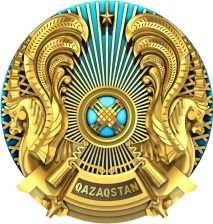 РЕСПУБЛИКАНСКОЕ  гОСУДАРСТВЕННОЕ УЧРЕЖДЕНИЕ «Департамент   САНИТАРНО-ЭПИДЕМИОЛОГИЧЕСКОГО контроля НА ТРАНСПОРТЕ Комитета САНИТАРНО-эПИДЕМИОЛОГИЧЕСКОГО контроля  Министерства здравоохранения Республики Казахстан»главный государственный санитарный врач на транспортеқаулысы                                                     қаулысы                                                           постановление